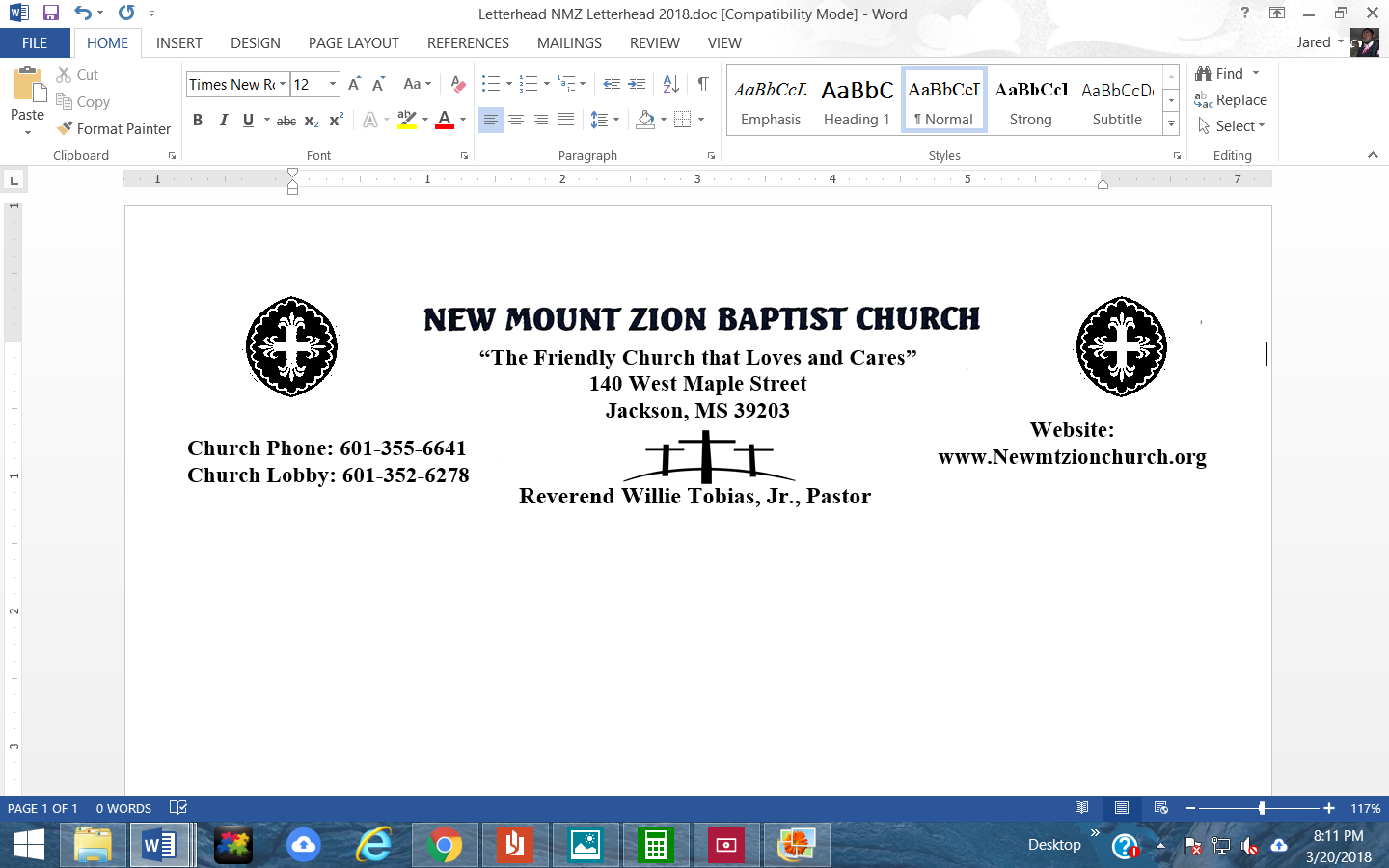 April 17, 2023                               “I Am God Alone ”Exodus Chapter 9:13-35In Exodus Chapter 9,  Aaron and Moses are in Egypt having meetings with Pharaoh about the release of the Hebrews. Once again, Moses is sent to Pharaoh by God to release His people so they may serve Him. Upon Pharaoh’s refusal this time, it results in yet another plague. Again Pharaoh’s heart is hardened and he doesn’t listen to Moses.1.  According to Exodus 9:13-16, why did God bring the plagues against the Eqyptians? What is the ultimate goal of God’s judgement of his enemies? Why does God spare Pharaoh’s life? (Sis. Ellen Crawford)2. What was the seventh plague and what precautions does God tell the Egyptians to take in verses 17-19? For what purpuse does God raise up Pharaoh? (Sis. Rosa Todd)3.  Who heeded to these precautions and what did Moses do to bring the hail, verses 20-23? (Deacon James Todd)4.What was the severity of the plague of hail? Who was not effected by the hail and why, verses 24-26?  (Deacon Dennis McCollum)5.  After reading verses 27-28, what does Pharaoh admit and what does he promise? Did he keep this promise? Why do you think God sent hail and what can we learn from God’s nature by the warnings, the progression of the plagues, the sparing of the Isrealites and God-fearing Egyptians? (Sis. Idetra Berry)6.  Why do you think Moses might have chosen to go out of the city before asking God to remove this plague? What was destroyed and why? How did Pharaoh sin again according to verses 29-35? ( Bro. Malcolm Dodd)